НАКАЗПО ГАННІВСЬКІЙ ЗАГАЛЬНООСВІТНІЙ ШКОЛІ І-ІІІ СТУПЕНІВПЕТРІВСЬКОЇ РАЙОННОЇ РАДИ КІРОВОГРАДСЬКОЇ ОБЛАСТІвід 19червня 2020 року                                                                                                        № 7-агс. ГаннівкаПро створення комісії з перевірки готовності теплового господарства Ганнівської загальноосвітньої школи І-ІІІ ступенів до роботи в осінньо-зимовий період2020/2021 навчального року Відповідно до правил з підготовки теплового господарства до роботи в опалювальний період затверджених Наказом Міністерства палива та енергетики України та Міністерства з питань житлово-комунального господарства України від 10.12.2008 року № 620/378 та з метою визначення стану готовності теплового господарства адмінприміщеннясектору освіти райдержадміністрації до роботи в осінньо-зимовий період 2020/2021 рокуНАКАЗУЮ:Завідувачу господарством Ганнівської загальноосвітньої школи І-ІІІ ступенів ХУДИК О.О., завідувачу господарством Володимирівської загальноосвітньої школи І-ІІ ступенів, філії Ганнівської загальноосвітньої школи І-ІІІ ступенів ЦЕНДРІ Е.В., машиністу котельніІскрівської загальноосвітньої школи І-ІІІ ступенів, філії Ганнівської загальноосвітньої школи І-ІІІ ступенів ЯРЕМЧУКУ М.М.:1) здійснити перевірку стану готовності теплового господарства Ганнівської загальноосвітньої школи І-ІІІ ступенів, Володимирівської загальноосвітньої школи І-ІІ ступенів, філії Ганнівської загальноосвітньої школи І-ІІІ ступенів, Іскрівської загальноосвітньої школи І-ІІІ ступенів, філії Ганнівської загальноосвітньої школи І-ІІІ ступенівдо роботи в осінньо-зимовий період 2020/2021 навчального року у період до 01 вересня 2020 року;2) перевірку стану готовності теплового господарства Ганнівської загальноосвітньої школи І-ІІІ ступенів до роботи в осінньо-зимовий 2020/2021 навчального року провести комісії у складі:голова комісії – ГРИШАЄВА О. В., заступник директора з навчально-виховної роботи;член комісії– ЩУРИК О.О., заступник директора з навчально-виховної роботи;член комісії– МАЗНИЧКА Т. Л., оператор газової топкової;член комісії– ХУДИК О. О., завідувач господарством;- представник Державної інспекції зенергетичного нагляду за режимамиспоживання електричної та теплової енергії в Кіровоградській області( за згодою);3) перевірку стану готовності теплового господарства Володимирівської загальноосвітньої школи І-ІІ ступенів, філії Ганнівської загальноосвітньої школи І-ІІІ ступенів до роботи в осінньо-зимовий 2020/2021 навчального року провести комісії у складі:голова комісії – МІЩЕНКО М. І., завідувач школи;член комісії– КІБУКЕВИЧ М. М., робітник з комплексного обслуговування будівель і споруд;член комісії– ЦЕНДРА Е. В., завідувач господарством. - представник Державної інспекції зенергетичного нагляду за режимамиспоживання електричної та теплової енергії в Кіровоградській області( за згодою);4) перевірку стану готовності теплового господарства Іскрівської загальноосвітньої школи І-ІІІ ступенів, філії Ганнівської загальноосвітньої школи І-ІІІ ступенів до роботи в осінньо-зимовий 2020/2021 навчального року провести комісії у складі:голова комісії – ЯНИШИН В. М., завідувач школи;член комісії– БАРАНЬКО Т.В., голова МК профспілки;член комісії– БОНДАРЄВА Н.П., заступникзавідувача філії.- представник Державної інспекції зенергетичного нагляду за режимамиспоживання електричної та теплової енергії в Кіровоградській області( за згодою).3. Вищезазначеній комісії оформити результати огляду стану готовності теплового господарства Ганнівської загальноосвітньої школи І-ІІІ ступенів, Володимирівської загальноосвітньої школи І-ІІ ступенів, філії Ганнівської загальноосвітньої школи І-ІІІ ступенів, Іскрівської загальноосвітньої школи І-ІІІ ступенів, філії Ганнівської загальноосвітньої школи І-ІІІ ступенів до роботи в осінньо-зимовий період 2020/2021навчального року актом відповідної форми.4. Контроль за виконанням даного наказу покласти на заступника директора з навчально-виховної роботи Ганнівської загальноосвітньої школи І-ІІІ ступенів ГРИШАЄВУ О.В., завідувача Володимирівської загальноосвітньої школи І-ІІ ступенів, філії Ганнівської загальноосвітньої школи І-ІІІ ступенів МІЩЕНКО М.І., на завідувача Іскрівської загальноосвітньої школи І-ІІІ ступенів, філії Ганнівської загальноосвітньої школи І-ІІІ ступенів ЯНИШИНА В.М. Директор школиО.КанівецьЗ наказом ознайомлені:                О.ЩурикО.ГришаєваВ.ЯнишинМ.МіщенкоО.ХудикЕ.ЦендраН.БондарєваМ.ЯремчукТ.МазничкаМ.КібукевичТ.Баранько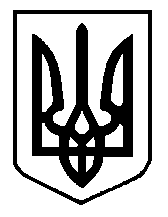 